Őszi közlekedés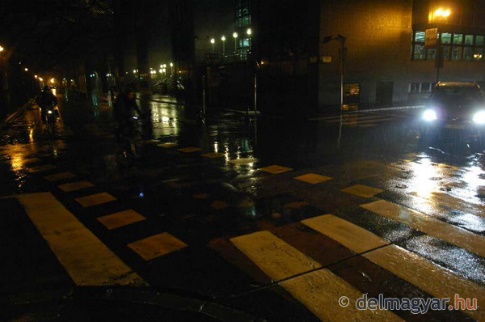 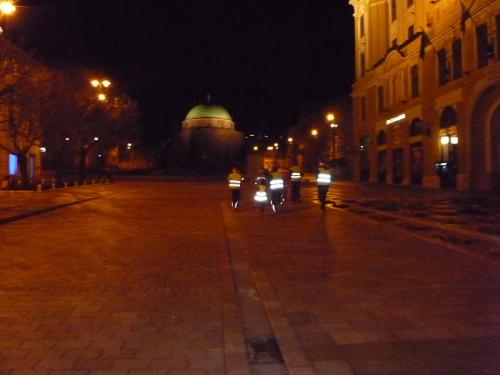 Ősszel folyamatosan rövidülnek a nappalok, a változékony időjárásnehezíti a biztonságos közlekedést. A megváltozott időjárási, közlekedési környezet váratlan helyzeteket idézhet elő. Esőben, ködben csökken a látótávolság, párás időben a járművek körvonalai elmosódnak. A közúti közlekedési balestek megelőzése érdekében fontos a láthatóság növelése, de gyalogosként és kerékpárosként is sokat tehetsz saját biztonságod érdekében. A Csongrád-Csanád Megyei Rendőr-főkapitányság Megyei Balesetmegelőzési Bizottsága az alábbiakra hívja fel a tanulók figyelmét: Gyalogosan közlekedveGyalogosan közlekedve légy mindig látható. Fényvisszaverővel ellátott ruházatban hamarabb észrevesznek a járművezetők,a dzsekin, hátizsákon, edzőcipőn lévő reflektív csíkok segítenek ebben. 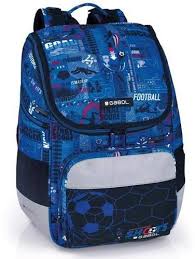 A kapucni korlátozza a látóteredet, viselj inkább sapkát. Amennyiben esernyővel közlekedsz, légy figyelemmel a többi gyalogosra. Úttesten átkelésnél emeld magasabbra az ernyőt, hogy kiláss alóla mindkét irányba. 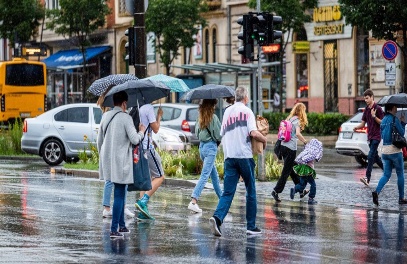 Különösen korlátozott látási viszonyok között (sötét, szürkület, borús idő,) fontos, hogy hirtelen, takarásból, tilos helyen NE lépj az úttestre! Az úttestre lépés előtt alaposan nézz körül!Mindig a kijelölt gyalogos-átkelőhelyen, megvilágított helyeken menj át a túloldalra!Fontos, hogy a gyalogos is lássa az esetleges közeledő veszélyt, ezért fokozottan figyelj a napi közlekedés során. Esős időben tanácsos a járda belső részén közlekedni, ugyanis a gépjárművezetők akaratuk ellenére is lefröcskölhetik a gyalogosokat. 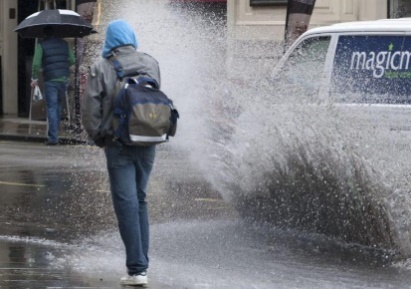 A korlátozott látási viszonyok még több figyelmet igényelnek. A közlekedés közbeni mobilozás eltereli a figyelmedet, a fülhallgatón történő zenehallgatás pedig korlátozza a külső zajok észlelését, könnyen veszélybe sodorhatod magad. 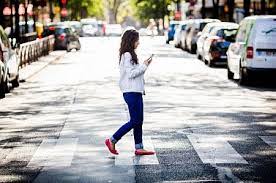 Kerékpárral közlekedve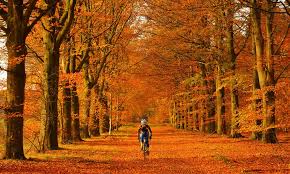 Az őszi kerékpározásnál a jól felszerelt, kellő hosszúságú és jól illeszkedő első és hátsó sárhányó megvédi a ruhádat a felcsapódó esővíztől.A legjobb esővédő azért egyértelműen a lábat, táskát, fejet és kezet is beborító nagyméretű biciklis esőköpeny Mivel egészen kicsire összecsomagolható, akár egy hátsó zsebben is könnyedén elfér.Esernyővel a kezedben ne kerékpározz! 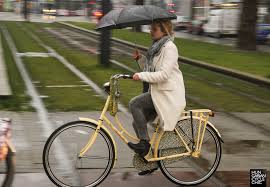 A vizes, sáros felnin meghosszabbodik a kerékpárod fékútja és a fékpofa is gyorsabban kopik. A kerékpár megfelelő műszaki állapota ilyenkor különösen fontos. A kerékpárosokat nem védi karosszéria, légzsák, ami ütközéskor megvédene a sérüléstől, ezért sokkal jobban kell figyelnisaját biztonságodra. Tarts szemkontaktust a többi közlekedővel.Ha kerékpárral közlekedsz ősszel, különösen fontos, hogy sötétben, korlátozott látási viszonyok között használd a kerékpár világítását, villogóját. Ne feledd: már 150 méterről látszódnia kell a kerékpár lámpáinak, prizmáinak! 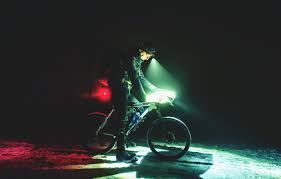 A kijelölt gyalogos átkelőhelyen nem kerekezhetsz át, egyrészt azért mert tilos, másrészt azért mert balesetveszélyes.A sötét ruhában, világítás nélkül a zebrán „átsuhanó fantom bicajost” nem látják meg időben a gépjárművezetők! Használj plusz fényvisszaverőket a ruhádon és a bicajodon, ezeket már olcsón meg lehet vásárolni.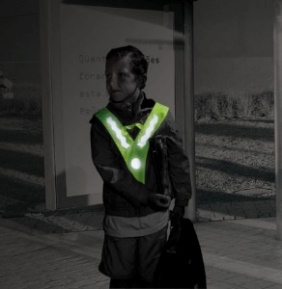 Lakott területen kívül éjszaka és korlátozott látási viszonyok között mind a gyalogosoknak, mind a kerékpárosoknak kötelező a fényvisszaverő mellény, vagy –ruházat használata. Nedves, csúszós úton a gépjárművezetőknek mind az észleléshez, mind a megálláshoz hosszabb idő szükséges. NE KOCKÁZTASS, légy te is körültekintő és óvatos a mindennapok közlekedésében. 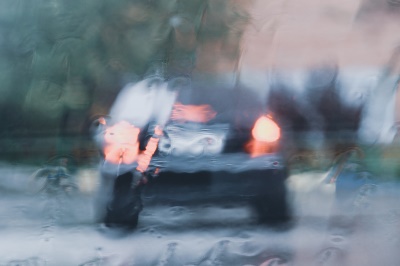 Mindenkinek balesetmentes közlekedést kíván: a Csongrád-Csanád Megyei Rendőr-főkapitányságMegyei Balesetmegelőzési Bizottsága„…Hogy mindenki hazaérjen”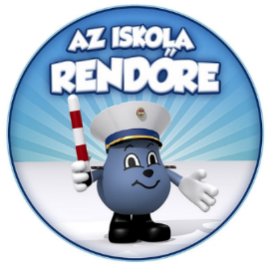 